Publicado en Córdoba el 02/05/2018 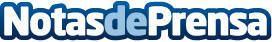 Los trajes de flamenca de Fabiola 1987, en Showroom CórdobaLa diseñadora de trajes de flamenca, Fabiola 1987, expone su colección en las instalaciones de Showroom Córdoba de cara a la feriaDatos de contacto:Fabiola 1987954 221 435Nota de prensa publicada en: https://www.notasdeprensa.es/los-trajes-de-flamenca-de-fabiola-1987-en Categorias: Moda Sociedad Andalucia Entretenimiento http://www.notasdeprensa.es